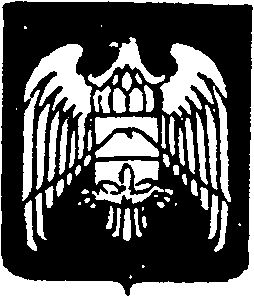                       РЕСПУБЛИКЭМ  ЩЫЩ АРУАН  РАЙОНЫМ  ЩIЫПIЭ И САМОУПРАВЛЕНЭМКIЭ И                                                                            АРУАН  КЪУАЖЭ СОВЕТКЪАБАРТЫ-МАЛКЪАР РЕСПУБЛИКАНЫ УРВАН МУНИЦИПАЛЬНЫЙ РАЙОНУНУ ЖЕР-ЖЕРЛИ САМОУПРАВЛЕНИЯСЫ УРВАНЬ ЭЛ СОВЕТИСОВЕТ МЕСТНОГО САМОУПРАВЛЕНИЯ С УРВАНЬ УРВАНСКОГО РАЙОНА                                                            КАБАРДИНО-БАЛКАРСКОЙ РЕСПУБЛИКИ	 361308, КБР, Урванский  район,                                                                                            тел.  8(866-35)75-2-43,       с.п. Урвань, ул.Кафоевых, № 128                                                                                            Е- mail : 0707007025@mail.ruРЕШЕНИЕ №722 сессии Совета  местного самоуправления сельского поселения УрваньУрванского муниципального района Кабардино-Балкарской Республики                                                                   (шестого созыва)«27»  декабря 2018г.                                                                                                                        с.п. УрваньО бюджете сельского поселения Урвань Урванского муниципального района Кабардино-Балкарской Республики на 2019 год и на плановый период                   2020 и 2021 годовСтатья 1.   Основные  характеристики    бюджета сельского поселения Урвань Урванского  муниципального района на 2019 год и на плановый период 2020 и 2021 годов1.Утвердить основные характеристики бюджета сельского поселения Урвань Урванского муниципального района (далее – местный бюджет) на 2019 год: прогнозируемый  общий объем доходов местного бюджета в сумме 8400088,80  рублей;объем межбюджетных трансфертов, получаемых от других бюджетов бюджетной системы Российской Федерации, в сумме  4763680,90 рублей;общий объем расходов местного бюджета в сумме 8400088,80  рублей;величину Резервного фонда в сумме 20000,00 рублей;верхний предел муниципального внутреннего долга на 1 января 2020 года в сумме ноль рублей;дефицит местного бюджета в сумме ноль рублей.2. Утвердить основные характеристики местного бюджета на 2020 год и на 2021 год:прогнозируемый  общий объем доходов местного бюджета на 2020 год в сумме 8502587,70 рублей и на 2021 год в сумме 8604987,70 рублей;объем межбюджетных трансфертов, получаемых от других бюджетов бюджетной системы Российской Федерации, на 2020 год в сумме 4772908,67 рублей и на 2021 год в сумме 4831808,67 рублей;общий объем расходов местного бюджета на 2020 год в сумме 8502587,70 рублей, в том числе условно утвержденные расходы в сумме 202500,00 рублей,  и на 2021 год в сумме 8604987,70 рублей, в том числе условно утвержденные расходы в сумме 404900,00 рублей;величину Резервного фонда на 2020 год и на 2021 год в сумме 20000,00 рублей;верхний предел муниципального внутреннего долга на 1 января 2021 года  и на 1 января 2022 года в сумме ноль рублей;дефицит местного бюджета на 2020 год и на 2021 год в сумме ноль рублей.Статья 2. Главные администраторы доходов местного бюджета и главные администраторы источников финансирования дефицита местного бюджета1. Утвердить перечень главных администраторов доходов местного бюджета согласно приложению 1 к настоящему Решению.2. Утвердить перечень главных администраторов источников финансирования дефицита  местного  бюджета согласно приложению 2 к настоящему Решению.3. В случае изменения состава и (или) функций администраторов доходов местного бюджета или администраторов источников финансирования дефицита местного бюджета местная администрация сельского поселения (далее - местная администрация) вправе при определении принципов назначения, структуры кодов и присвоении кодов классификации доходов бюджетов Российской Федерации и источников финансирования дефицитов бюджетов вносить соответствующие изменения в состав закрепленных за ними кодов классификации доходов бюджетов Российской Федерации или классификации источников финансирования дефицитов бюджетов.Статья 3. Бюджетные ассигнования местного бюджета на 2019 год и на плановый период 2020 и  2021 годов Утвердить общий объем бюджетных ассигнований местного бюджета на исполнение публичных нормативных обязательств на 2019 год в сумме 368181,00 рублей, на 2020 год в сумме 368181,00 рублей и на 2021 год в сумме 368181,00 рублей.2.Утвердить ведомственную структуру расходов местного бюджета на 2019 год и на плановый период 2020 и 2021годов   согласно приложению  3 к настоящему Решению.3. Утвердить распределение бюджетных ассигнований по разделам,  подразделам, целевым статьям (муниципальным программам и непрограммным направлениям деятельности) и группам видов расходов классификации расходов местного бюджета на 2019 год и на плановый период 2020 и 2021годов согласно приложению  4 к настоящему Решению.4.Приоритетными статьями и подстатьями операций сектора государственного управления являются:1)оплата труда и начисления на выплаты по оплате труда;2)социальное обеспечение;3)коммунальные услуги.Финансовое обеспечение указанных расходов осуществляется в 2019 году в первоочередном порядке в пределах доведенных лимитов бюджетных обязательств.Статья 4. Особенности использования бюджетных ассигнований на обеспечение деятельности органов местного самоуправления и муниципальных учреждений1.Администрация сельского поселения  не вправе принимать решения, приводящие к увеличению в 2019 году численности  муниципальных служащих, а также работников муниципальных учреждений.2. В соответствии со статьей 134 Трудового кодекса Российской Федерации повысить с 1 января 2019г. фонд оплаты труда работников  муниципальных учреждений на  4,3 процента.Статья 5. Муниципальные внутренние заимствования, предоставление муниципальных гарантий в валюте Российской Федерации1.Муниципальные внутренние заимствования  в 2019 году и плановом периоде 2020 и 2021 годов не планируются.2.Предоставление  муниципальных гарантий не осуществляется.Статья 6. Отдельные операции по источникам финансирования дефицита местного бюджетаУтвердить источники финансирования дефицита местного бюджета на 2019 год и на плановый период 2020 и 2021 годов согласно приложению № 5 к настоящему Решению.Статья 7. Особенности исполнения местного бюджета1. Установить в соответствии с пунктом 3 статьи 217 Бюджетного кодекса Российской Федерации, что основанием для внесения в 2019 году изменений в показатели сводной бюджетной росписи местного бюджета является:распределение зарезервированных средств в составе утвержденных статьей 5  настоящего Решения бюджетных ассигнований, предусмотренных по подразделу "Резервные фонды" раздела "Общегосударственные вопросы" классификации расходов бюджетов для реализации решений местной администрации в соответствии с нормативным правовым актом местной администрации сельского поселения Урвань.2. Установить, что получатели средств местного бюджета при заключении договоров (контрактов) о поставке товаров, выполнении работ и оказании услуг в пределах доведенных им в установленном порядке соответствующих лимитов бюджетных обязательств, вправе предусматривать авансовые платежи с последующей оплатой денежных обязательств, возникающих по договорам (контрактам) о поставке товаров, выполнении работ и оказании услуг, после подтверждения выполнения (оказания) предусмотренных указанными договорами (контрактами) работ (услуг) в объеме произведенных платежей:в размере до 100 процентов суммы договора (контракта), но не более лимитов бюджетных обязательств, доведенных на соответствующий финансовый год, - по договорам (контрактам) об оказании услуг связи, о подписке на печатные издания и об их приобретении, обучении на курсах повышения квалификации, участии в научных, методических, научно-практических и иных конференциях, о проведении государственной экспертизы проектной документации и результатов инженерных изысканий, о проведении проверки достоверности определения сметной стоимости объектов капитального строительства, финансовое обеспечение строительства, реконструкции или технического перевооружения которых планируется осуществлять полностью или частично за счет средств местного бюджета, приобретении авиа- и железнодорожных билетов, билетов для проезда городским и пригородным транспортом и путевок на санаторно-курортное лечение, по договорам обязательного страхования гражданской ответственности владельцев транспортных средств, с российскими организациями-исполнителями, по договорам (контрактам) о проведении мероприятий по тушению пожаров, а также по договорам поставки моторного топлива с использованием топливных карт;в размере до 30 процентов суммы договора (контракта), но не более 30 процентов лимитов бюджетных обязательств, доведенных на соответствующий финансовый год, - по остальным договорам (контрактам), если иное не предусмотрено законодательством Российской Федерации.ПредседательСовета местного самоуправлениясельского поселения с.п. Урвань                                                  ___________Приложение 1 к Решению «О бюджете сельского поселения УрваньУрванского муниципального районаКабардино-Балкарской Республики на 2019 год и на плановый период 2020 и 2021 годов»Перечень главных администраторов доходов местного бюджетаПриложение 2 к Решению «О бюджете сельского поселения УрваньУрванского муниципального районаКабардино-Балкарской Республики на 2019 год                                                                                     и на плановый период 2020 и 2021 годов»Перечень главных администраторов источниковфинансирования дефицита местного бюджета на 2019 годи на плановый период 2020 и 2021 годовПриложение 3 к Решению «О бюджете сельского поселения УрваньУрванского муниципального районаКабардино-Балкарской Республики на 2019 год                                                                        и на плановый период 2020 и 2021 годов»Ведомственная структура расходов местного бюджета на 2019 год и на плановый период 2020 и 2021годов                                                                                                                        (рублей)Приложение 4 к Решению «О бюджете сельского поселения УрваньУрванского муниципального районаКабардино-Балкарской Республики на 2019 год                                                                                                      и на плановый период 2020 и 2021 годов»Распределение бюджетных ассигнованийпо разделам, подразделам, целевым статьям (муниципальным программам и непрограммным направлениям деятельности) и группам видов расходов классификации расходов местного  бюджета  на 2019 год и на плановый период  2020 и 2021 годов                                                                                                       (рублей)Приложение 5 к Решению «О бюджете сельского поселения УрваньУрванского муниципального районаКабардино-Балкарской Республики на 2019 год                                                                           и на плановый период 2020 и 2021 годов»Источники финансирования дефицита местного бюджета на 2019 год и на плановый период 2020 и 2021годов                                                                                                                    (рублей)Председатель Совета местного	А.Х.Бетугановсамоуправления с. п. Урвань                                      Коды бюджетной классификации Российской ФедерацииКоды бюджетной классификации Российской ФедерацииНаименование главного администратора доходовглавного администратора доходовдоходов местного бюджетаНаименование главного администратора доходовМуниципальное казенное учреждение "Местная администрация сельского поселения Урвань Урванского муниципального района  Кабардино-Балкарской Республики"7031 11 05035 10 0000 120Доходы от сдачи в аренду имущества, находящегося в оперативном управлении поселений и созданных ими учреждений (за исключением имущества муниципальных автономных учреждений)7031 13 01995 10 0000 130Прочие доходы от оказания платных услуг (работ) получателями средств бюджетов сельских поселений7031 14 02052 10 0000 410Доходы от реализации имущества, находящегося в оперативном управлении учреждений, находящихся в ведении органов управления поселений (за исключением имущества муниципальных автономных учреждений), в части реализации основных средств по указанному имуществу7031 17 01050 10 0000 180Невыясненные поступления, зачисляемые в бюджеты поселений7031 17 05050 10 0000 180Прочие неналоговые доходы бюджетов поселений7032 02 15001 10 0033 150Дотации бюджетам сельских поселений на выравнивание бюджетной обеспеченности7032 02 15001 10 0034 150Дотации бюджетам сельских поселений на выравнивание бюджетной обеспеченности7032 02 20041 10 0000 150Субсидии бюджетам сельских поселений на строительство, модернизацию, ремонт и содержание автомобильных дорог общего пользования, в том числе дорог в поселениях (за исключением автомобильных дорог федерального значения)7032 02 20216 10 0000 150Субсидии бюджетам на осуществление дорожной деятельности в отношении автомобильных дорог общего пользования, а также капитального ремонта и ремонта дворовых территорий многоквартирных домов, проездов к дворовым территориям многоквартирных домов населенных пунктов7032 02 25497 10 0000 150Субсидии бюджетам сельских поселений на реализацию мероприятий по обеспечению жильем молодых семей7032 02 25555 10 0000 150Субсидии бюджетам сельских поселений на поддержку государственных программ субъектов Российской Федерации и муниципальных программ формирования современной городской среды7032 02 35118 10 0000 150Субвенции бюджетам сельских поселений на осуществление первичного воинского учета на территориях, где отсутствуют военные комиссариаты7032 07 05020 10 0000 150Поступления от денежных пожертвований, предоставляемых физическими лицами получателям средств бюджетов сельских поселений7032 19 60010 10 0000 150Возврат прочих остатков субсидий, субвенций и иных межбюджетных трансфертов, имеющих целевое назначение, прошлых лет из бюджетов сельских поселенийКод бюджетной классификации Российской ФедерацииКод бюджетной классификации Российской ФедерацииНаименование главного администратора источников финансирования дефицитаглавного администратора доходовисточников финансирования дефицитаНаименование главного администратора источников финансирования дефицита70301 05 02 01 10 0000 510Увеличение прочих остатков денежных средств бюджетов сельских поселений70301 05 02 01 10 0000 610Уменьшение прочих остатков денежных средств бюджетов сельских поселенийНаименованиеГлаваРаз делПод раз делЦелевая статьяГруппа видов расходов2019 год2020 год2021 годНаименованиеГлаваРаз делПод раз делЦелевая статьяГруппа видов расходов2019 год2020 год2021 годНаименованиеГлаваРаз делПод раз делЦелевая статьяГруппа видов расходов2019 год2020 год2021 годВСЕГО:8400088,808502587,708604987,70Условно утвержденные расходы000202500,00404900,00Администрация сельского поселения7038400088,808300087,708200087,70ОБЩЕГОСУДАРСТВЕННЫЕ ВОПРОСЫ703014014431,104014431,104014431,10Функционирование высшего должностного лица субъекта Российской Федерации и муниципального образования7030102832662,00832662,00832662,00Обеспечение функционирования Главы муниципального образования и его администрации70301027700000000832662,00832662,00832662,00Глава муниципального образования70301027710000000832662,00832662,00832662,00Финансовое обеспечение выполнения функций органов местного самоуправления, оказания услуг и выполнения работ70301027710090000832662,00832662,00832662,00Расходы на обеспечение функций государственных органов, в том числе территориальных органов70301027710090019832662,00832662,00832662,00Расходы на выплаты персоналу в целях обеспечения выполнения функций государственными (муниципальными) органами, казенными учреждениями, органами управления государственными внебюджетными фондами 70301027710090019100832662,00832662,00832662,00Функционирование Правительства Российской Федерации, высших исполнительных органов государственной власти субъектов Российской Федерации, местных администраций70301043144025,003144025,003144025,00Обеспечение функционирования главы местной администрации и его заместителей, Аппарата местной администрации703010478000000003144025,003144025,003144025,00Аппарат местной администрации703010478200000003144025,003144025,003144025,00Финансовое обеспечение выполнения функций органов местного самоуправления, оказания услуг и выполнения работ703010478200900003144025,003144025,003144025,00Расходы на обеспечение функций государственных органов, в том числе территориальных органов703010478200900193144025,003144025,003144025,00Расходы на выплаты персоналу в целях обеспечения выполнения функций государственными (муниципальными) органами, казенными учреждениями, органами управления государственными внебюджетными фондами 703010478200900191002800084,002800084,002800084,00Закупка товаров, работ и услуг для обеспечения государственных (муниципальных) нужд70301047820090019200321900,00321900,00321900,00Иные бюджетные ассигнования7030104782009001980022041,0022041,0022041,00Резервные фонды703011120000,0020000,0020000,00Муниципальная программа "Управление муниципальными финансами"7030111390000000020000,0020000,0020000,00Подпрограмма "Нормативно-методическое обеспечение и организация бюджетного процесса"7030111392000000020000,0020000,0020000,00Основное мероприятие "Управление резервными средствами местного бюджета"7030111392050000020000,0020000,0020000,00Резервный фонд Местной администрации7030111392052054020000,0020000,0020000,00Иные бюджетные ассигнования7030111392052054080020000,0020000,0020000,00Другие общегосударственные вопросы703011317744,1017744,1017744,10Обеспечение функционирования Главы муниципального образования и его администрации7030113770000000017744,1017744,1017744,10Глава муниципального образования7030113771000000017744,1017744,1017744,10Финансовое обеспечение выполнения функций органов местного самоуправления, оказания услуг и выполнения работ7030113771009000017744,1017744,1017744,10Взнос в Ассоциацию "Совет муниципальных образований КБР"7030113771009279417744,1017744,1017744,10Иные бюджетные ассигнования7030113771009279480017744,1017744,1017744,10НАЦИОНАЛЬНАЯ ОБОРОНА70302202932,52202931,42202931,42Мобилизационная и вневойсковая подготовка7030203202932,52202931,42202931,42Субвенции на осуществление первичного воинского учета на территориях, где отсутствуют военные комиссариаты70302039990051180202932,52202931,42202931,42Расходы на выплаты персоналу в целях обеспечения выполнения функций государственными (муниципальными) органами, казенными учреждениями, органами управления государственными внебюджетными фондами 70302039990051180100176238,72176238,72176238,72Закупка товаров, работ и услуг для обеспечения государственных (муниципальных) нужд7030203999005118020026693,8026692,7026692,70НАЦИОНАЛЬНАЯ ЭКОНОМИКА703041674078,181674078,181574078,18Дорожное хозяйство (дорожные фонды)70304091474078,181474078,181474078,18Муниципальная программа "Развитие транспортной системы"703040924000000001474078,181474078,181474078,18Подпрограмма "Дорожное хозяйство"703040924200000001474078,181474078,181474078,18Основное мероприятие "Капитальный ремонт, ремонт и содержание автомобильных дорог общего пользования местного значения"703040924201000001474078,181474078,181474078,18Содержание автомобильных дорог общего пользования местного значения703040924201920581474078,181474078,181474078,18Закупка товаров, работ и услуг для обеспечения государственных (муниципальных) нужд703040924201920582001474078,181474078,181474078,18Другие вопросы в области национальной экономики7030412200000,00200000,00100000,00Муниципальная программа "Экономическое развитие и инновационная экономика"70304121500000000200000,00200000,00100000,00Подпрограмма "Градостроительная деятельность"703041215Г0000000200000,00200000,00100000,00Финансовое обеспечение выполнения функций органов местного самоуправления, оказания услуг и выполнения работ
Реализация мероприятий программы703041215Г0090000200000,00200000,00100000,00Финансовое обеспечение выполнения функций органов местного самоуправления, оказания услуг и выполнения работ703041215Г0099998200000,00200000,00100000,00Закупка товаров, работ и услуг для обеспечения государственных (муниципальных) нужд703041215Г0099998200200000,00200000,00100000,00ЖИЛИЩНО-КОММУНАЛЬНОЕ ХОЗЯЙСТВО70305450000,00350000,00350000,00Благоустройство7030503450000,00350000,00350000,00Государственная программа Кабардино-Балкарской Республики "Обеспечение жильем и коммунальными услугами населения Кабардино-Балкарской Республики"70305030500000000450000,00350000,00350000,00Подпрограмма "Благоустройство территории муниципального образования"7030503590000000450000,00350000,00350000,00Реализация мероприятий общепрограммного характера по подпрограмме.7030503599900000450000,00350000,00350000,00Расходы по организации и содержанию мест захоронения (кладбищ), мест захоронения бытовых отходов7030503059998004050000,0050000,0050000,00Закупка товаров, работ и услуг для обеспечения государственных (муниципальных) нужд7030503059998004020050000,0050000,0050000,00Финансовое обеспечение иных расходов органов местного самоуправления и муниципальных казенных учреждений70305030599999999400000,00300000,00300000,00Закупка товаров, работ и услуг для обеспечения государственных (муниципальных) нужд70305030599999999200400000,00300000,00300000,00КУЛЬТУРА, КИНЕМАТОГРАФИЯ703081670466,001670466,001670466,00Культура70308011670466,001670466,001670466,00Муниципальная программа "Развитие культуры и туризма"703080111000000001670466,001670466,001670466,00Подпрограмма "Искусство"703080111200000001670466,001670466,001670466,00Основное мероприятие "Сохранение и развитие исполнительских искусств"703080111201000001670466,001670466,001670466,00Иные межбюджетные трансферты на обеспечение жителей поселения услугами организаций культуры703080111201711201670466,001670466,001670466,00Иные межбюджетные трансферты703080111201711205401670466,001670466,001670466,00СОЦИАЛЬНАЯ ПОЛИТИКА70310368181,00368181,00368181,00Пенсионное обеспечение7031001368181,00368181,00368181,00Развитие пенсионной системы70310017100000000368181,00368181,00368181,00Выплата доплат к пенсиям лицам, замещавшим должность муниципальной службы703100171000Н0600368181,00368181,00368181,00Социальное обеспечение и иные выплаты населению703100171000Н0600300368181,00368181,00368181,00ФИЗИЧЕСКАЯ КУЛЬТУРА И СПОРТ703110120000,0020000,0020000,00Физическая культура703110120000,0020000,0020000,00Муниципальная программа "Развитие физической культуры и спорта"7031101130000000020000,0020000,0020000,00Подпрограмма "Развитие физической культуры и массового спорта"7031101131000000020000,0020000,0020000,00Основное мероприятие "Совершенствование спортивной инфраструктуры и материально-технической базы для занятий физической культурой и массовым спортом"7031101131030000020000,0020000,0020000,00Реализация мероприятий, включенных в Календарный план официальных физкультурных мероприятий и спортивных мероприятий Кабардино-Балкарской Республики7031101131039624620000,0020000,0020000,00Закупка товаров, работ и услуг для обеспечения государственных (муниципальных) нужд7031101131039624620020000,0020000,0020000,00НаименованиеРаз делПод раз делЦелевая статьяГруппа видов расходов2019 год2020 год2021 годНаименованиеРаз делПод раз делЦелевая статьяГруппа видов расходов2019 год2020 год2021 годНаименованиеРаз делПод раз делЦелевая статьяГруппа видов расходов2019 год2020 год2021 годВСЕГО:8400088,808502587,708604987,70Условно утвержденные расходы202500,00404900,00Администрация сельского поселения8400088,808300087,708200087,70ОБЩЕГОСУДАРСТВЕННЫЕ ВОПРОСЫ014014431,104014431,104014431,10Функционирование высшего должностного лица субъекта Российской Федерации и муниципального образования0102832662,00832662,00832662,00Обеспечение функционирования Главы муниципального образования и его администрации01027700000000832662,00832662,00832662,00Глава муниципального образования01027710000000832662,00832662,00832662,00Финансовое обеспечение выполнения функций органов местного самоуправления, оказания услуг и выполнения работ01027710090000832662,00832662,00832662,00Расходы на обеспечение функций государственных органов, в том числе территориальных органов01027710090019832662,00832662,00832662,00Расходы на выплаты персоналу в целях обеспечения выполнения функций государственными (муниципальными) органами, казенными учреждениями, органами управления государственными внебюджетными фондами 01027710090019100832662,00832662,00832662,00Функционирование Правительства Российской Федерации, высших исполнительных органов государственной власти субъектов Российской Федерации, местных администраций01043144025,003144025,003144025,00Обеспечение функционирования главы местной администрации и его заместителей, Аппарата местной администрации010478000000003144025,003144025,003144025,00Аппарат местной администрации010478200000003144025,003144025,003144025,00Финансовое обеспечение выполнения функций органов местного самоуправления, оказания услуг и выполнения работ010478200900003144025,003144025,003144025,00Расходы на обеспечение функций государственных органов, в том числе территориальных органов010478200900193144025,003144025,003144025,00Расходы на выплаты персоналу в целях обеспечения выполнения функций государственными (муниципальными) органами, казенными учреждениями, органами управления государственными внебюджетными фондами 010478200900191002800084,002800084,002800084,00Закупка товаров, работ и услуг для обеспечения государственных (муниципальных) нужд01047820090019200321900,00321900,00321900,00Иные бюджетные ассигнования0104782009001980022041,0022041,0022041,00Резервные фонды011120000,0020000,0020000,00Муниципальная программа "Управление муниципальными финансами"0111390000000020000,0020000,0020000,00Подпрограмма "Нормативно-методическое обеспечение и организация бюджетного процесса"0111392000000020000,0020000,0020000,00Основное мероприятие "Управление резервными средствами местного бюджета"0111392050000020000,0020000,0020000,00Резервный фонд Местной администрации0111392052054020000,0020000,0020000,00Иные бюджетные ассигнования0111392052054080020000,0020000,0020000,00Другие общегосударственные вопросы011317744,1017744,1017744,10Обеспечение функционирования Главы муниципального образования и его администрации0113770000000017744,1017744,1017744,10Глава муниципального образования0113771000000017744,1017744,1017744,10Финансовое обеспечение выполнения функций органов местного самоуправления, оказания услуг и выполнения работ0113771009000017744,1017744,1017744,10Взнос в Ассоциацию "Совет муниципальных образований КБР"0113771009279417744,1017744,1017744,10Иные бюджетные ассигнования0113771009279480017744,1017744,1017744,10НАЦИОНАЛЬНАЯ ОБОРОНА02202932,52202931,42202931,42Мобилизационная и вневойсковая подготовка0203202932,52202931,42202931,42Субвенции на осуществление первичного воинского учета на территориях, где отсутствуют военные комиссариаты02039990051180202932,52202931,42202931,42Расходы на выплаты персоналу в целях обеспечения выполнения функций государственными (муниципальными) органами, казенными учреждениями, органами управления государственными внебюджетными фондами 02039990051180100176238,72176238,72176238,72Закупка товаров, работ и услуг для обеспечения государственных (муниципальных) нужд0203999005118020026693,8026692,7026692,70НАЦИОНАЛЬНАЯ ЭКОНОМИКА041674078,181674078,181574078,18Дорожное хозяйство (дорожные фонды)04091474078,181474078,181474078,18Муниципальная программа "Развитие транспортной системы"040924000000001474078,181474078,181474078,18Подпрограмма "Дорожное хозяйство"040924200000001474078,181474078,181474078,18Основное мероприятие "Капитальный ремонт, ремонт и содержание автомобильных дорог общего пользования местного значения"040924201000001474078,181474078,181474078,18Содержание автомобильных дорог общего пользования местного значения040924201920581474078,181474078,181474078,18Закупка товаров, работ и услуг для обеспечения государственных (муниципальных) нужд040924201920582001474078,181474078,181474078,18Другие вопросы в области национальной экономики0412200000,00200000,00100000,00Муниципальная программа "Экономическое развитие и инновационная экономика"04121500000000200000,00200000,00100000,00Подпрограмма "Градостроительная деятельность"041215Г0000000200000,00200000,00100000,00Финансовое обеспечение выполнения функций органов местного самоуправления, оказания услуг и выполнения работ
Реализация мероприятий программы041215Г0090000200000,00200000,00100000,00Финансовое обеспечение выполнения функций органов местного самоуправления, оказания услуг и выполнения работ041215Г0099998200000,00200000,00100000,00Закупка товаров, работ и услуг для обеспечения государственных (муниципальных) нужд041215Г0099998200200000,00200000,00100000,00ЖИЛИЩНО-КОММУНАЛЬНОЕ ХОЗЯЙСТВО05450000,00350000,00350000,00Благоустройство0503450000,00350000,00350000,00Государственная программа Кабардино-Балкарской Республики "Обеспечение жильем и коммунальными услугами населения Кабардино-Балкарской Республики"05030500000000450000,00350000,00350000,00Подпрограмма "Благоустройство территории муниципального образования"0503590000000450000,00350000,00350000,00Реализация мероприятий общепрограммного характера по подпрограмме.0503599900000450000,00350000,00350000,00Расходы по организации и содержанию мест захоронения (кладбищ), мест захоронения бытовых отходов0503059998004050000,0050000,0050000,00Закупка товаров, работ и услуг для обеспечения государственных (муниципальных) нужд0503059998004020050000,0050000,0050000,00Финансовое обеспечение иных расходов органов местного самоуправления и муниципальных казенных учреждений05030599999999400000,00300000,00300000,00Закупка товаров, работ и услуг для обеспечения государственных (муниципальных) нужд05030599999999200400000,00300000,00300000,00КУЛЬТУРА, КИНЕМАТОГРАФИЯ081670466,001670466,001670466,00Культура08011670466,001670466,001670466,00Муниципальная программа "Развитие культуры и туризма"080111000000001670466,001670466,001670466,00Подпрограмма "Искусство"080111200000001670466,001670466,001670466,00Основное мероприятие "Сохранение и развитие исполнительских искусств"080111201000001670466,001670466,001670466,00Иные межбюджетные трансферты на обеспечение жителей поселения услугами организаций культуры080111201711201670466,001670466,001670466,00Иные межбюджетные трансферты080111201711205401670466,001670466,001670466,00СОЦИАЛЬНАЯ ПОЛИТИКА10368181,00368181,00368181,00Пенсионное обеспечение1001368181,00368181,00368181,00Развитие пенсионной системы10017100000000368181,00368181,00368181,00Выплата доплат к пенсиям лицам, замещавшим должность муниципальной службы100171000Н0600368181,00368181,00368181,00Социальное обеспечение и иные выплаты населению100171000Н0600300368181,00368181,00368181,00ФИЗИЧЕСКАЯ КУЛЬТУРА И СПОРТ110120000,0020000,0020000,00Физическая культура110120000,0020000,0020000,00Муниципальная программа "Развитие физической культуры и спорта"1101130000000020000,0020000,0020000,00Подпрограмма "Развитие физической культуры и массового спорта"1101131000000020000,0020000,0020000,00Основное мероприятие "Совершенствование спортивной инфраструктуры и материально-технической базы для занятий физической культурой и массовым спортом"1101131030000020000,0020000,0020000,00Реализация мероприятий, включенных в Календарный план официальных физкультурных мероприятий и спортивных мероприятий Кабардино-Балкарской Республики1101131039624620000,0020000,0020000,00Закупка товаров, работ и услуг для обеспечения государственных (муниципальных) нужд1101131039624620020000,0020000,0020000,00Код бюджетной классификации Российской ФедерацииВид заимствования2019 год2020 год2021 год01 05 0201 05 0000 510Увеличение прочих остатков денежных средств бюджетов сельских поселений-8400088,80-8502587,70-8604987,7001 05 0201 05 0000 610Уменьшение прочих остатков денежных средств бюджетов сельских поселений8400088,808502587,708604987,70ВСЕГО000